- Un sac ou un cartable assez grand pour contenir un livre (format 25x30 environ), la gourde, la casquette et le vêtement de pluie (style Kway).- Un classeur 21 x 29,7 à levier, dossier 7 cm contenant 10 pochettes transparentes de bonne qualité.- Un protège cahier incolore transparent format 24 x 32 (attention il existe également le format 21 x 29,7 mais il est trop petit).-  2 boîtes de mouchoirs en papier.1 paquet de lingettes.- Un drap housse (60x120) et un drap de dessus.- Un change complet (culotte, pantalon et tee-shirt) dans une petite boîte.- Une gourde, une casquette, un vêtement de pluie.- Une clé USB.Merci de marquer le nom de votre enfant sur les fournitures et le linge (marqueur indélébile).Toutes ces fournitures doivent-être placées dans un grand sac (style cabas de courses) qui restera à l’école pour le retour des affaires aux vacances scolaires.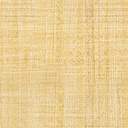 